THE NAMES, DESIGNATIONS AND OTHER PARTICULARS OF THE PUBLIC INFORMATION OFFICERS.Following Officers are appointed as Public Information Officer as per clause 5(1) and Appellate Officer as per clause no 19(1) for Public Health Department under Right to Information Act, 2005. 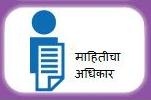  LOKMANYA TILAK MUNICIPAL MEDICAL COLLEGE & GENERAL HOSPITAL, SION, MUMBAI - 400 022.E-Mail - stenodeanl@gmail.com, dean.ltmg@mcgm.gov.in  Phone : 022-24063001/02.Sr.NoPublic Information OfficerDepartmentPortfolioFirst Appellate Officer1DR. RUCHA KULKARNIANATOMYInformation related to their respective departmentInformation related to their respective departmentDR. VIDYA MAHALE DEPUTY DEAN &FIRST APPELLATE OFFICERLTMMC & LTMGH, SION,MUMBAI-400 022           DR. VIDYA MAHALEDEPUTY DEAN &FIRST APPELLATE OFFICERLTMMC & LTMGH, SION,MUMBAI-400 022 2DR. ANILA MALDEANESTHESIAInformation related to their respective departmentInformation related to their respective departmentDR. VIDYA MAHALE DEPUTY DEAN &FIRST APPELLATE OFFICERLTMMC & LTMGH, SION,MUMBAI-400 022           DR. VIDYA MAHALEDEPUTY DEAN &FIRST APPELLATE OFFICERLTMMC & LTMGH, SION,MUMBAI-400 0223DR. PRAMOD INGLEBIOCHEMISTRYInformation related to their respective departmentInformation related to their respective departmentDR. VIDYA MAHALE DEPUTY DEAN &FIRST APPELLATE OFFICERLTMMC & LTMGH, SION,MUMBAI-400 022           DR. VIDYA MAHALEDEPUTY DEAN &FIRST APPELLATE OFFICERLTMMC & LTMGH, SION,MUMBAI-400 0224DR. PRATAP NATHANICARDIOLOGYInformation related to their respective departmentInformation related to their respective departmentDR. VIDYA MAHALE DEPUTY DEAN &FIRST APPELLATE OFFICERLTMMC & LTMGH, SION,MUMBAI-400 022           DR. VIDYA MAHALEDEPUTY DEAN &FIRST APPELLATE OFFICERLTMMC & LTMGH, SION,MUMBAI-400 0225DR. JAYANT KHANDEKARC.V.T.SInformation related to their respective departmentInformation related to their respective departmentDR. VIDYA MAHALE DEPUTY DEAN &FIRST APPELLATE OFFICERLTMMC & LTMGH, SION,MUMBAI-400 022           DR. VIDYA MAHALEDEPUTY DEAN &FIRST APPELLATE OFFICERLTMMC & LTMGH, SION,MUMBAI-400 0226DR.VISHAL DEWALKARDENTISTRYInformation related to their respective departmentInformation related to their respective departmentDR. VIDYA MAHALE DEPUTY DEAN &FIRST APPELLATE OFFICERLTMMC & LTMGH, SION,MUMBAI-400 022           DR. VIDYA MAHALEDEPUTY DEAN &FIRST APPELLATE OFFICERLTMMC & LTMGH, SION,MUMBAI-400 0227DR. RACHITA DHURATDERMATOLOGYInformation related to their respective departmentInformation related to their respective departmentDR. VIDYA MAHALE DEPUTY DEAN &FIRST APPELLATE OFFICERLTMMC & LTMGH, SION,MUMBAI-400 022           DR. VIDYA MAHALEDEPUTY DEAN &FIRST APPELLATE OFFICERLTMMC & LTMGH, SION,MUMBAI-400 0228DR. RENUKA BRADOOENTInformation related to their respective departmentInformation related to their respective departmentDR. VIDYA MAHALE DEPUTY DEAN &FIRST APPELLATE OFFICERLTMMC & LTMGH, SION,MUMBAI-400 022           DR. VIDYA MAHALEDEPUTY DEAN &FIRST APPELLATE OFFICERLTMMC & LTMGH, SION,MUMBAI-400 0229DR. RAJESH DEREFORENSIC  MEDICINEInformation related to their respective departmentInformation related to their respective departmentDR. VIDYA MAHALE DEPUTY DEAN &FIRST APPELLATE OFFICERLTMMC & LTMGH, SION,MUMBAI-400 022           DR. VIDYA MAHALEDEPUTY DEAN &FIRST APPELLATE OFFICERLTMMC & LTMGH, SION,MUMBAI-400 02210DR. MEGHRAJ INGLEGASTROENTEROLOGYInformation related to their respective departmentInformation related to their respective departmentDR. VIDYA MAHALE DEPUTY DEAN &FIRST APPELLATE OFFICERLTMMC & LTMGH, SION,MUMBAI-400 022           DR. VIDYA MAHALEDEPUTY DEAN &FIRST APPELLATE OFFICERLTMMC & LTMGH, SION,MUMBAI-400 02211DR. P.SUBRAMANIANGENERAL SURGERYInformation related to their respective departmentInformation related to their respective departmentDR. VIDYA MAHALE DEPUTY DEAN &FIRST APPELLATE OFFICERLTMMC & LTMGH, SION,MUMBAI-400 022           DR. VIDYA MAHALEDEPUTY DEAN &FIRST APPELLATE OFFICERLTMMC & LTMGH, SION,MUMBAI-400 02212DR. ARUN NAYAKOBGYInformation related to their respective departmentInformation related to their respective departmentDR. VIDYA MAHALE DEPUTY DEAN &FIRST APPELLATE OFFICERLTMMC & LTMGH, SION,MUMBAI-400 022           DR. VIDYA MAHALEDEPUTY DEAN &FIRST APPELLATE OFFICERLTMMC & LTMGH, SION,MUMBAI-400 02213DR. N. D.KARNIKMEDICINEInformation related to their respective departmentInformation related to their respective departmentDR. VIDYA MAHALE DEPUTY DEAN &FIRST APPELLATE OFFICERLTMMC & LTMGH, SION,MUMBAI-400 022           DR. VIDYA MAHALEDEPUTY DEAN &FIRST APPELLATE OFFICERLTMMC & LTMGH, SION,MUMBAI-400 02214DR. DILIP TURBADKARMICROBIOLOGYInformation related to their respective departmentInformation related to their respective departmentDR. VIDYA MAHALE DEPUTY DEAN &FIRST APPELLATE OFFICERLTMMC & LTMGH, SION,MUMBAI-400 022           DR. VIDYA MAHALEDEPUTY DEAN &FIRST APPELLATE OFFICERLTMMC & LTMGH, SION,MUMBAI-400 02215DR. SWATI MANERKARNEONATOLOGYInformation related to their respective departmentInformation related to their respective departmentDR. VIDYA MAHALE DEPUTY DEAN &FIRST APPELLATE OFFICERLTMMC & LTMGH, SION,MUMBAI-400 022           DR. VIDYA MAHALEDEPUTY DEAN &FIRST APPELLATE OFFICERLTMMC & LTMGH, SION,MUMBAI-400 02216DR. MAYURI TRIVEDINEPHROLOGYInformation related to their respective departmentInformation related to their respective departmentDR. VIDYA MAHALE DEPUTY DEAN &FIRST APPELLATE OFFICERLTMMC & LTMGH, SION,MUMBAI-400 022           DR. VIDYA MAHALEDEPUTY DEAN &FIRST APPELLATE OFFICERLTMMC & LTMGH, SION,MUMBAI-400 02217DR. ALOK SHARMANEURO SURGERYInformation related to their respective departmentInformation related to their respective departmentDR. VIDYA MAHALE DEPUTY DEAN &FIRST APPELLATE OFFICERLTMMC & LTMGH, SION,MUMBAI-400 022           DR. VIDYA MAHALEDEPUTY DEAN &FIRST APPELLATE OFFICERLTMMC & LTMGH, SION,MUMBAI-400 02218DR. HARESH KUMAR BHAROTENEURO MEDICINEInformation related to their respective departmentInformation related to their respective departmentDR. VIDYA MAHALE DEPUTY DEAN &FIRST APPELLATE OFFICERLTMMC & LTMGH, SION,MUMBAI-400 022           DR. VIDYA MAHALEDEPUTY DEAN &FIRST APPELLATE OFFICERLTMMC & LTMGH, SION,MUMBAI-400 02219DR. CHHAYA SHINDEOPTHALMOLOGYInformation related to their respective departmentInformation related to their respective departmentDR. VIDYA MAHALE DEPUTY DEAN &FIRST APPELLATE OFFICERLTMMC & LTMGH, SION,MUMBAI-400 022           DR. VIDYA MAHALEDEPUTY DEAN &FIRST APPELLATE OFFICERLTMMC & LTMGH, SION,MUMBAI-400 02220DR. A. B.GOREGAONKARORTHOPEADICInformation related to their respective departmentInformation related to their respective departmentDR. VIDYA MAHALE DEPUTY DEAN &FIRST APPELLATE OFFICERLTMMC & LTMGH, SION,MUMBAI-400 022           DR. VIDYA MAHALEDEPUTY DEAN &FIRST APPELLATE OFFICERLTMMC & LTMGH, SION,MUMBAI-400 02221DR. RASHMI YERADKAROCCUP. THERAPYInformation related to their respective departmentInformation related to their respective departmentDR. VIDYA MAHALE DEPUTY DEAN &FIRST APPELLATE OFFICERLTMMC & LTMGH, SION,MUMBAI-400 022           DR. VIDYA MAHALEDEPUTY DEAN &FIRST APPELLATE OFFICERLTMMC & LTMGH, SION,MUMBAI-400 02222DR. AMIT FADIAPHYSIOLOGYInformation related to their respective departmentInformation related to their respective departmentDR. VIDYA MAHALE DEPUTY DEAN &FIRST APPELLATE OFFICERLTMMC & LTMGH, SION,MUMBAI-400 022           DR. VIDYA MAHALEDEPUTY DEAN &FIRST APPELLATE OFFICERLTMMC & LTMGH, SION,MUMBAI-400 02223DR. LEENA NAIKPATHOLOGYInformation related to their respective departmentInformation related to their respective departmentDR. VIDYA MAHALE DEPUTY DEAN &FIRST APPELLATE OFFICERLTMMC & LTMGH, SION,MUMBAI-400 022           DR. VIDYA MAHALEDEPUTY DEAN &FIRST APPELLATE OFFICERLTMMC & LTMGH, SION,MUMBAI-400 02224DR. RADHA GHILDIYALPAEDIATRCInformation related to their respective departmentInformation related to their respective departmentDR. VIDYA MAHALE DEPUTY DEAN &FIRST APPELLATE OFFICERLTMMC & LTMGH, SION,MUMBAI-400 022           DR. VIDYA MAHALEDEPUTY DEAN &FIRST APPELLATE OFFICERLTMMC & LTMGH, SION,MUMBAI-400 02225DR. PARAS KOTHARIPAEDIATRC SURGERYInformation related to their respective departmentInformation related to their respective departmentDR. VIDYA MAHALE DEPUTY DEAN &FIRST APPELLATE OFFICERLTMMC & LTMGH, SION,MUMBAI-400 022           DR. VIDYA MAHALEDEPUTY DEAN &FIRST APPELLATE OFFICERLTMMC & LTMGH, SION,MUMBAI-400 02226DR.SUDHIR PAWARPHARMACOLOGYInformation related to their respective departmentInformation related to their respective departmentDR. VIDYA MAHALE DEPUTY DEAN &FIRST APPELLATE OFFICERLTMMC & LTMGH, SION,MUMBAI-400 022           DR. VIDYA MAHALEDEPUTY DEAN &FIRST APPELLATE OFFICERLTMMC & LTMGH, SION,MUMBAI-400 02227DR. RAJESHRI NAIKPHYSIOTHERAPYInformation related to their respective departmentInformation related to their respective departmentDR. VIDYA MAHALE DEPUTY DEAN &FIRST APPELLATE OFFICERLTMMC & LTMGH, SION,MUMBAI-400 022           DR. VIDYA MAHALEDEPUTY DEAN &FIRST APPELLATE OFFICERLTMMC & LTMGH, SION,MUMBAI-400 02228DR. M.JAGANNATHANPLASTIC SURGERYInformation related to their respective departmentInformation related to their respective departmentDR. VIDYA MAHALE DEPUTY DEAN &FIRST APPELLATE OFFICERLTMMC & LTMGH, SION,MUMBAI-400 022           DR. VIDYA MAHALEDEPUTY DEAN &FIRST APPELLATE OFFICERLTMMC & LTMGH, SION,MUMBAI-400 02229DR. NILESH SHAHPSYCHIATRYInformation related to their respective departmentInformation related to their respective departmentDR. VIDYA MAHALE DEPUTY DEAN &FIRST APPELLATE OFFICERLTMMC & LTMGH, SION,MUMBAI-400 022           DR. VIDYA MAHALEDEPUTY DEAN &FIRST APPELLATE OFFICERLTMMC & LTMGH, SION,MUMBAI-400 02230DR. SEEMA BANSODEP.S.M.Information related to their respective departmentInformation related to their respective departmentDR. VIDYA MAHALE DEPUTY DEAN &FIRST APPELLATE OFFICERLTMMC & LTMGH, SION,MUMBAI-400 022           DR. VIDYA MAHALEDEPUTY DEAN &FIRST APPELLATE OFFICERLTMMC & LTMGH, SION,MUMBAI-400 02231DR. ANAGHA JOSHIRADIOLOGYInformation related to their respective departmentInformation related to their respective departmentDR. VIDYA MAHALE DEPUTY DEAN &FIRST APPELLATE OFFICERLTMMC & LTMGH, SION,MUMBAI-400 022           DR. VIDYA MAHALEDEPUTY DEAN &FIRST APPELLATE OFFICERLTMMC & LTMGH, SION,MUMBAI-400 02232DR. JAIRAJ NAIRRESPIRATORY MED.Information related to their respective departmentInformation related to their respective departmentDR. VIDYA MAHALE DEPUTY DEAN &FIRST APPELLATE OFFICERLTMMC & LTMGH, SION,MUMBAI-400 022           DR. VIDYA MAHALEDEPUTY DEAN &FIRST APPELLATE OFFICERLTMMC & LTMGH, SION,MUMBAI-400 02233DR. SACHIN BHOJANKARSURGERY GASTRO.Information related to their respective departmentInformation related to their respective departmentDR. VIDYA MAHALE DEPUTY DEAN &FIRST APPELLATE OFFICERLTMMC & LTMGH, SION,MUMBAI-400 022           DR. VIDYA MAHALEDEPUTY DEAN &FIRST APPELLATE OFFICERLTMMC & LTMGH, SION,MUMBAI-400 02234DR. AJIT SAWANTUROLOGYInformation related to their respective departmentInformation related to their respective departmentDR. VIDYA MAHALE DEPUTY DEAN &FIRST APPELLATE OFFICERLTMMC & LTMGH, SION,MUMBAI-400 022           DR. VIDYA MAHALEDEPUTY DEAN &FIRST APPELLATE OFFICERLTMMC & LTMGH, SION,MUMBAI-400 02235MRS. MANISHA JADHAVA.E. (M&E)Information related to their respective departmentInformation related to their respective departmentDR. VIDYA MAHALE DEPUTY DEAN &FIRST APPELLATE OFFICERLTMMC & LTMGH, SION,MUMBAI-400 022           DR. VIDYA MAHALEDEPUTY DEAN &FIRST APPELLATE OFFICERLTMMC & LTMGH, SION,MUMBAI-400 02236MR. ABHIJIT CHAUGULEA.E. (CIVIL)Information related to their respective departmentInformation related to their respective departmentDR. VIDYA MAHALE DEPUTY DEAN &FIRST APPELLATE OFFICERLTMMC & LTMGH, SION,MUMBAI-400 022           DR. VIDYA MAHALEDEPUTY DEAN &FIRST APPELLATE OFFICERLTMMC & LTMGH, SION,MUMBAI-400 02237DR. GHANSHYAM AHUJAASST.DEANAll StoresDR. VIDYA MAHALE DEPUTY DEAN &FIRST APPELLATE OFFICERLTMMC & LTMGH, SION,MUMBAI-400 022           DR. VIDYA MAHALEDEPUTY DEAN &FIRST APPELLATE OFFICERLTMMC & LTMGH, SION,MUMBAI-400 02238MR. MAHENDRA KURKUTEM.R.O. DEPT.Documents related to patientsDR. VIDYA MAHALE DEPUTY DEAN &FIRST APPELLATE OFFICERLTMMC & LTMGH, SION,MUMBAI-400 022           DR. VIDYA MAHALEDEPUTY DEAN &FIRST APPELLATE OFFICERLTMMC & LTMGH, SION,MUMBAI-400 022 LOKMANYA TILAK MUNICIPAL MEDICAL COLLEGE & GENERAL HOSPITAL, SION, MUMBAI - 400 022.E-Mail - stenodeanl@gmail.com, dean.ltmg@mcgm.gov.in  Phone : 022-24063001/02.Sr.NoPublic Information OfficerDepartmentPortfolioFirst Appellate Officer1MRS. BHAGYASHREE VARTAKAdministrative Officer- ICollege Establishment,College Proposal,Hospital Proposal,Student Section,Expenditure Department,Tender Department,Poor Box Charitable Fund,M.S.W.MRS. JAYASHREE KULKARNI,JOINT CHIEF PERSONAL OFFICER  & FIRST APPELLATE OFFICER,LTMMC & LTMGH, SION, MUMBAI-400 022.2MRS. SHRADDHA MESTRYAdministrative Officer- IILabour Establishment,Labour Proposal,Urban Health Centre establishment,Time Keeper office,Office of routine maintenance,School Clinic establishment,Dispatch section,Rent, Recovery and Union Matter.MRS. JAYASHREE KULKARNI,JOINT CHIEF PERSONAL OFFICER  & FIRST APPELLATE OFFICER,LTMMC & LTMGH, SION, MUMBAI-400 022.3MRS. PRATIBHA GHADGEAdministrative Officer- IIINursing establishment,Nursing Proposal,Superior establishment,Superior proposal,Cash Section.MRS. JAYASHREE KULKARNI,JOINT CHIEF PERSONAL OFFICER  & FIRST APPELLATE OFFICER,LTMMC & LTMGH, SION, MUMBAI-400 022.4DR. PRAKASH GAIKWADMedical Social WorkInformation related to their respective departmentMRS. JAYASHREE KULKARNI,JOINT CHIEF PERSONAL OFFICER  & FIRST APPELLATE OFFICER,LTMMC & LTMGH, SION, MUMBAI-400 022.